Nr._________Prot.							           Tiranë, më____/____/2016FORMULARI I NJOFTIMIT TË KONTRATËS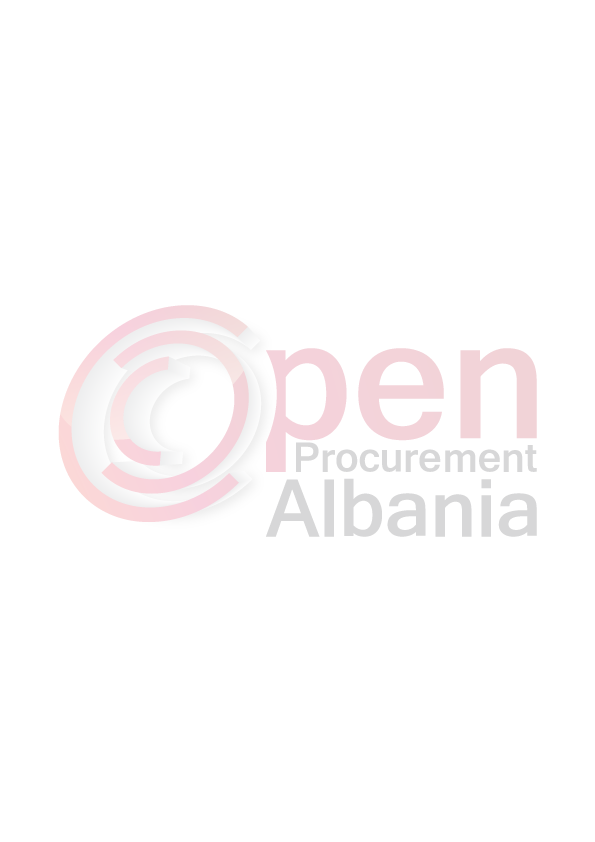 Autoriteti kontraktor: Ujësjellës Kanalizime Tiranë sh.a., me adresë rruga “5 Maji” pranë Medresesë, Tiranë, me nr tel: 00 355 42240978Lloji i procedurës së prokurimit: “Kërkesë për Propozim”Objekti i prokurimit: “Mirëmbajtja dhe zhvillimi i sistemit të faturimit AL Billing”Fondi Limit: 4,625,000 (katër milion e gjashtëqind e njëzet e pesë mijë) lekë pa TVSH. Burimi i financimit: Të ardhurat e Ujësjellës Kanalizime Tiranë sh.a. Investim                 Shpenzim operativ   XAfati për kryerjen e shërbimit: 12 muaj duke nisur nga data e nënshkrimit të kontratës.Data e zhvillimit të tenderit është: 25/04/2016 ora 10:00  në  www.app.gov.alAfati i fundit për dorëzimin e ofertave është: Data 25/04/2016 ora 10:00 në www.app.gov.al.Konceptoi:            I.Çelmeta		Data .../... /.....2013Afati i ruajtjes	..............(vjet)